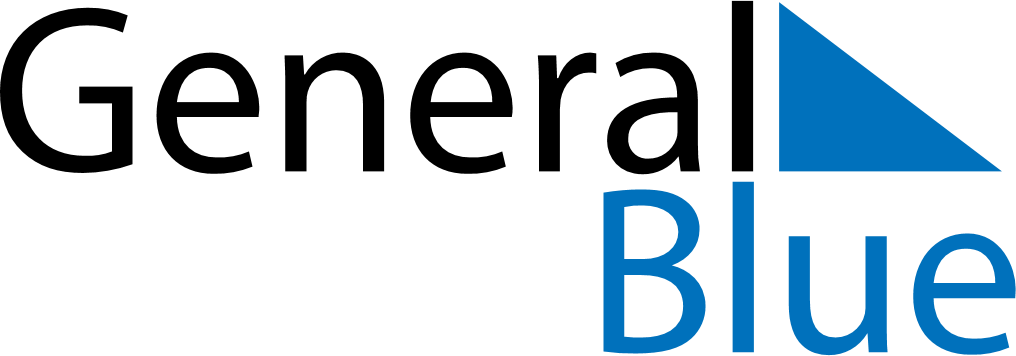 March 2029March 2029March 2029March 2029ParaguayParaguayParaguayMondayTuesdayWednesdayThursdayFridaySaturdaySaturdaySunday12334Heroes’ Day567891010111213141516171718192021222324242526272829303131Maundy ThursdayGood Friday